АВТОНОМНАЯ НЕКОММЕРЧЕСКАЯ ОРГАНИЗАЦИЯ ДОПОЛНИТЕЛЬНОГО ПРОФЕССИОНАЛЬНОГО ОБРАЗОВАНИЯ«ЦЕНТРАЛЬНЫЙ МНОГОПРОФИЛЬНЫЙ ИНСТИТУТ»                                                                                                                                           УТВЕРЖДАЮ                                                                                                                         Ректор АНО ДПО «ЦМИ»  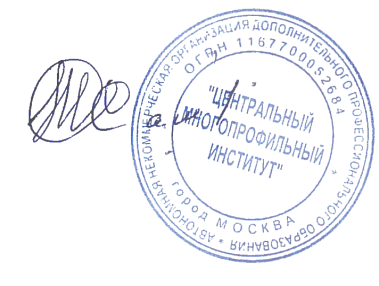 А.Х. Тамбиев                                                                                                                          «13»  июля  2020 г.Программа повышения квалификации по специальности«Сестринское дело»                                                 Сестринское дело в терапии                  ________________________________________________________________                                                                          наименование программы                                                                Москва 2020Цель реализации  программы.    Цель программы повышения квалификации специалистов со средним медицинским образованием по специальности «Сестринское дело» на  тему:  «Сестринское дело в терапии» заключается в совершенствовании и повышении профессионального уровня в рамках имеющейся квалификации, получение систематизированных теоретических знаний, умений, необходимых в профессиональной деятельности.При  реализации программы   совершенствуются  общие и профессиональные компетенций, специалистов среднего медицинского звена, работающих в терапевтических отделениях.Общие компетенции: организовывать собственную деятельность, выбирать типовые методы и способы выполненияпрофессиональных задач, оценивать их выполнение и качество; принимать решения в стандартных и нестандартных ситуациях и нести за них ответственность; осуществлять поиск и использование информации, необходимой для эффективного выполненияпрофессиональных задач, профессионального и личностного развития; использовать информационно-коммуникационные технологии в профессиональнойдеятельности; работать в коллективе и команде, эффективно общаться с коллегами, руководством,потребителями; самостоятельно определять задачи профессионального и личностного развития, заниматьсясамообразованием, осознанно планировать и осуществлять повышение квалификации; ориентироваться в условиях смены технологий в профессиональной деятельности; бережно относиться к историческому наследию и культурным традициям народа, уважатьсоциальные, культурные и религиозные различия; организовывать рабочее место с соблюдением требований охраны труда, производственнойсанитарии, инфекционной и противопожарной безопасности.Профессиональные компетенции: проводить мероприятия по сохранению и укреплению здоровья населения, пациента и егоокружения; проводить санитарно-гигиеническое воспитание населения; участвовать в проведении профилактики инфекционных и неинфекционных заболеваний; представлять информацию в понятном для пациента виде, объяснять ему суть вмешательств; осуществлять лечебно-диагностические вмешательства, взаимодействуя с участникамилечебного процесса; сотрудничать с взаимодействующими организациями и службами; применять медикаментозные средства в соответствии с правилами их использования; перемещать пациента с учетом правильной биомеханики тела сестры и пациента; соблюдать правила использования аппаратуры, оборудования и изделий медицинскогоназначения в ходе лечебно-диагностического процесса; вести утвержденную медицинскую документацию; осуществлять реабилитационные мероприятия; оказывать паллиативную помощь; оказывать доврачебную помощь при неотложных состояниях и травмах; участвовать в оказании медицинской помощи при чрезвычайных ситуациях; взаимодействовать с членами профессиональной бригады и добровольными помощниками в условиях чрезвычайных ситуаций.Планируемые результаты обучения.   В результате освоения программы повышения квалификации слушатель должен приобрести следующие знания, умения и навыки необходимые для качественного выполнения профессиональной деятельности.Слушатель должен знать:- законы и иные нормативные правовые акты Российской Федерации в сфере здравоохранения;- теоретические основы сестринского дела;- основы лечебно-диагностического процесса, профилактики заболеваний, пропаганды здорового образа жизни;- правила эксплуатации медицинского инструментария и оборудования;- статистические показатели, характеризующие состояние здоровья населения и деятельность медицинских организаций;- правила сбора, хранения и удаления отходов медицинских организаций;- основы функционирования бюджетно-страховой медицины и добровольного медицинского страхования;- основы валеологии и санологии;- основы диетологии;- основы диспансеризации,- социальную значимость заболеваний;- медицинскую этику;- психологию профессионального общения;- основы трудового законодательства;- правила внутреннего трудового распорядка;- правила по охране труда и пожарной безопасности;- факторы риска, клинические проявления, осложнения, профилактику заболеванийвнутренних органов;- обязанности медицинской сестры при выполнении лечебно-диагностических мероприятий в терапевтическом отделении и кабинете;- правила ведения учетно-отчетной документации, основные виды медицинской документации;- анатомию и физиологию внутренних органов;- симптоматику терапевтических заболеваний;- неотложные состояния у пациентов терапевтического профиля, тактику первой идоврачебной помощи Слушатель должен уметь:- осуществлять этапы сестринского процесса: проводить первичную сестринскую оценку, выявлять проблемы пациента, планировать сестринский уход, осуществлять запланированный уход, проводить текущую и итоговую оценку ухода;- осуществлять лекарственную терапию по назначению врача;- выполнять сестринские манипуляции (оказывать медицинские услуги);- обучать пациента и семью правилам применения лекарственных средств иорганизации лечебного питания;- консультировать пациента (семью) по вопросам профилактики обострений заболеваний и их осложнений;- взаимодействовать в лечебной бригаде;- оказывать первую и доврачебную помощь;- осуществлять учет, хранение, использование лекарственных средств;- осуществлять стерилизацию медицинских инструментов, перевязочных средств и предметов ухода за больными;- ассистировать при проведении врачом лечебно-диагностических манипуляций в амбулаторных и стационарных условиях;- проводить подготовку пациентов к различного рода исследованиям, процедурам, операциям, к амбулаторному приему врача;- обеспечивать выполнение врачебных назначений;- обеспечить уход за инкурабельными больными;- взаимодействовать с коллегами, поддерживать психологический климат в отделении, соблюдать принципы этики;- осуществлять учет, хранение, использование лекарственных средств;- работать с нормативно-правовой, учетно-отчетной и медицинской документацией;- осуществлять сбор и утилизацию медицинских отходов;- осуществлять мероприятия по соблюдению санитарно-гигиенического режима, правиласептики и антисептики, условий стерилизации инструментов и материалов, предупреждению постинъекционных осложнений, гепатита, ВИЧ-инфекции.  3. Содержание программы. 3.1. Учебный планпрограммы повышения квалификации                                                        «Сестринское дело в терапии»Цель: углубленная подготовка по профилю работы специалиста.           Категория слушателей: специалисты со средним профессиональным образованием по специальности «Сестринское дело».Срок обучения:  36 часов                                                                                                         Форма обучения:  заочная, с применением электронного обучения дистанционных  образовательных технологий.                                               3.2. Календарный учебный график                                    программы повышения квалификации                                                                          «Сестринское дело в терапии» 3.3. Содержание материала программыТема № 1:  Концепция развития сестринского дела на современном этапеПонятие о системе здравоохранения. Перспективы развития здравоохранения в России и регионе. Приоритетные концепции развития здравоохранения. Статистические показатели, характеризующие состояние здоровья населения. Основы медицинского страхования. Понятие о менеджменте в сестринском деле. Медицинский маркетинг. Основы законодательства и права в здравоохранении. Трудовое право, юридическая защита и юридическая ответственность медицинской деятельности. Сестринское образование в Российской Федерации.Тема № 2:  Медицинская этика, деонтология, биоэтикаСестринское дело - прикладная наука и вид деятельности. История развития сестринского дела в России. Теория сестринского дела. Философия и история сестринского дела. Общение в сестринском деле. Психология профессионального общения в стрессовых ситуациях. Сестринская педагогика. Этика и деонтология. Этический кодекс медсестры. Проблемы биоэтики. Ятрогенные заболевания. Эвтаназия. Паллиативная сестринская помощь. Танатология. Сестринский процесс. Этапы сестринского процесса. Сестринский диагноз. Сестринская история болезни. Основы валеологии и саналогии. Методы и средства санитарного просвещения. Роль сестринского персонала в территориальных программах оздоровления населения. ПМСП. Принципы. Элементы. Роль медсестры в ПМСП.Тема № 3:  Организация работы медицинской сестры приемного отделения стационара и медсестры (палатной) терапевтических отделенийРазновидности лечебно-профилактических учреждений (ЛПУ). Структура больницы. Назначение и взаимодействие структурных подразделений больницы. Информационная система больничного учреждения. Материальное оснащение приемных отделений. Работа медицинской сестры приемного отделения. Правила и порядок приема больных, особенности приема тяжелобольных. Правила хранения документов и порядок извещения родственников о поступившем больном. Виды и средства транспортировки больного в отделение. Основы организации работы медсестры (палатной) терапевтического отделения. Лечебно-охранительный режим. Организация рабочего места (постовой палатной сестры). Основы делопроизводства. Юридическая защита и юридическая ответственность в деятельности медицинских работников. Дисциплинарная, административная, гражданско-правоваяответственность медицинских работников.Тема № 4:  Сестринские технологии подготовки пациента к исследованиямДополнительные методы исследования в клинике внутренних болезней (клинические,биохимические, бактериологические, рентгенологические, радиоизотопные, эндоскопические, ультразвуковые).Тема № 5:  Стандартизация медицинских услуг. Оценка качества медицинской помощи. Протоколы стандартизированных планов уходаПонятие о стандартах и стандартизации в здравоохранении. Определение терминологии:стандартные планы, протокол, инструкция, стандарт процедуры. Цель стандартизации медицинских услуг, основные задачи в области стандартизации медицинских услуг. Основные принципы стандартизации. Структура системы комплексной стандартизации медицинских услуг. Нормативные документы. Определение «качество», «эффективность» медицинской помощи. Актуальность проблемы. Критерии качества сестринской помощи. Виды контроля качества медицинской помощи. Системы ведомственного и вневедомственного контроля качества медицинской помощи в учреждениях здравоохранения. Цель контроля качества. Принципы организации экспертизы качества медицинской помощи. Совершенствование контроля качества медицинской помощи населению РФ. Контроль качества работы палатной медицинской сестры. Протоколы стандартизированных планов ухода. Требования к их оформлению.Тема № 6:  Применение лекарственных средствПонятие о фармакологии. Общая и частная фармакология. Классификация лекарственных средств по токсикологическим группам: индифферентные, сильнодействующие, ядовитые. Краткая характеристика основных групп лекарственных препаратов: сердечно-сосудистые средства, антибиотики и сульфаниламидные препараты, химиотерапевтические средства, витамины, анальгетики, снотворные и транквилизаторы, гормональные и антигистаминные препараты. Пути введения лекарственных средств. Всасывание. Дозировавание лекарств: разовые, суточные и курсовые дозы. Контроль качества лекарств. Стандартизация. Распределение лекарственных средств в организме. Биологические барьеры, депонирование. Пути выведения лекарственных средств из организма. Зависимость фармакотерапевтического эффекта от свойств лекарственных средств и условий их применения. Значение индивидуальных особенностей организма и его состояния для проявления действия лекарственных средств: возраст, пол, состояние организма, значение суточных ритмов. Основное и побочное действие лекарственных препаратов. Идиосинкразия. Токсические эффекты. Несовместимость лекарственных препаратов.Правила выписки и хранения лекарственных средств. Ведение учетной текущей документации в соответствии с регламентирующими инструктивными материалами. Правила хранения и использования ядовитых и наркотических лекарственных средств. Перечень лекарственных средств, подлежащих предметно-количественному учету в лечебно-профилактических учреждениях. Перечень наркотических лекарственных средств (извлечение из списка наркотических средств), подлежащих предметно-количественному учету. Лекарственные средства, подлежащие хранению в холодильнике. Лекарственные средства, несовместимые в одном шприце. Список медикаментов, необходимых для оказания экстренной помощи. Наборы лекарственных средств для оказания посиндромной неотложной помощи, порядок пополнения, учет, хранение и размещение. Алгоритм действия медицинской сестры в обращении с лекарственными средствами.Тема № 7: Сестринский процесс при ревматизме, пороках сердца и острой сердечно-сосудистой недостаточностиАФО сердечно-сосудистой системы. Последовательность сбора информации у пациентов сзаболеваниями сердечно-сосудистой системы. Факторы, способствующие развитию заболеваний сердечно-сосудистой системы, внешние признаки сердечной патологии, выявляемые при осмотре. Этиология, патогенез, диагностика ревматизма. Клиническая картина миокардитов, эндокардитов, перикардитов. Понятие о ревмокардите и панкардите. Принципы лечения и профилактики ревматизма. Диспансерный метод наблюдения. Причины приобретенных пороков сердца. Нарушение гемодинамики при пороках сердца. Симптомы декомпенсации. Настоящие, потенциальные и приоритетные проблемы пациентов с пороками сердца. Особенности диеты и принципы лечения. Профилактика.Определение «острой сердечной недостаточности». Причины ОСН. Клинические варианты ОСН. Неотложная помощь. Отличительные признаки приступа сердечной астмы от приступа бронхиальной астмы. Профилактика острой сердечно-сосудистой недостаточности. Формы острой сосудистой недостаточности. Определение, причины обморока, коллапса и шока. Клиническая картина различных форм острой сосудистой недостаточности.Тема № 8: Сестринский процесс при атеросклерозе, гипертонической болезни и хронической недостаточности кровообращенияАтеросклероз. Факторы риска. Клинические формы. Особенности сестринского процесса. Проблемы пациентов, принципы диагностики и лечения. Профилактика атеросклероза.Определение гипертонической болезни. Социальное и медицинское значение. Этиология, факторы риска. Современная классификация. Современные клинические проявления. Особенности течения у гериатрических больных. Возможные осложнения, тактика медсестры при гипертоническом кризе, мозговом инсульте. Особенности сестринского процесса при гипертонической болезни. Проблемы пациента. Особенности сестринского процесса у гериатрических больных. Современные принципы лечения. Роль диеты. Основные группы лекарственных препаратов, применяемых при гипертонической болезни.Определение хронической недостаточности кровообращения. Сущность и стадии хронической недостаточности кровообращения (ХНК). Причины ХНК. Проявления хронической сердечной недостаточности (ХСН). Проблемы пациентов с ХСН. Принципы лечения. Основные группы лекарственных препаратов.Тема № 9: Сестринский процесс при бронхитах, пневмониях и бронхиальной астмеАнатомо-физиологические особенности органов дыхания. Сестринский процесс при бронхитах, пневмониях и бронхиальной астме. Социальное значение заболеваний органов дыхания. Факторы, способствующие развитию дыхательной патологии. Основные клинические проявления. Возможные осложнения. Сестринский процесс. Выявление основных проблем пациентов и семьи. Особенности патологии органов дыхания у пожилых.Принципы диагностики. Принципы современного лечения, реабилитации. Основные группыпрепаратов, применяемых при лечении болезней органов дыхания. Профилактика бронхитов,пневмоний и бронхиальной астмы. Тема № 10: Сестринский процесс при гнойных заболеваниях легких. Сестринский процесс при туберкулезе.Сестринский процесс при абсцессе легкого, плеврите и бронхоэктатической болезни. Симптомы гнойных заболеваний легких, плевритов. Принципы диагностики и лечения. Варианты дренажных положений. Основные группы лекарственных препаратов. Профилактика гнойных заболеваний легких. Сестринский процесс при туберкулезе легких. Современная эпидемиология. Причины развития туберкулеза легких. Формы туберкулеза. Симптомы и проблемы пациента. Медико-социальные проблемы семьи, имеющей пациента с туберкулезом. Психологические особенности пациентов, страдающих туберкулезом. Особенности течения в пожилом и старческом возрасте. Возможные осложнения. Тактика медсестры. Принципы диагностики и лечения. Роль медсестры. Специфическая инеспецифическая профилактика. Реабилитация пациентов с туберкулезом.Тема № 11: Сестринский процесс при патологии желудка и кишечникаАнатомо-физиологические особенности органов пищеварения. Сестринский процесс при остром и хроническом гастрите, язвенной болезни желудка и 12-перстной кишки, при болезнях кишечника. Социальное и медицинское значение. Определение. Этиология. Факторы риска. Причины. Современная классификация. Основные клинические проявления. Осложнения. Особенности сестринского процесса. Проблемы пациента. Тактика медсестры при осложнениях. Принципы диагностики. Роль медсестры в подготовке больных к лабораторным и инструментальным исследованиям. Принципы современного лечения. Особенности диетотерапии (лечебные столы №1, 2, 3, 4).Тема № 12: Сестринский процесс при заболеваниях печени, желчного пузыря и поджелудочной железыСестринский процесс при хронических холециститах, желчекаменной болезни, хроническихпанкреатитах, хронических гепатитах, циррозе печени. Анатомо-физиологические особенности органов пищеварения. Социальное и медицинское значение. Определение. Этиология. Факторы риска. Причины. Современная классификация. Основные клинические проявления. Осложнения. Проблемы пациента. Тактика медсестры при осложнениях. Принципы диагностики. Роль медсестры в подготовке больных к лабораторным и инструментальным исследованиям. Принципы современного лечения. Особенности диетотерапии.Тема № 13: Сестринский процесс при пиелонефритах, гломерулонефритах,мочекаменной болезни и хронической почечной недостаточностиАнатомо-физиологические особенности органов почек. Сестринский процесс при остром ихроническом пиелонефрите, гломерулонефрите, хронической почечной недостаточности,мочекаменной болезни. Социальное и медицинское значение. Определение. Этиология. Причины, предрасполагающие факторы пиелонефритов, гломерулонефритов, хронической почечной недостаточности и мочекаменной болезни. Современная классификация. Основные клинические проявления. Осложнения, особенности сестринского процесса. Проблемы пациента. Тактика медсестры при осложнениях. Принципы диагностики. Роль медсестры в подготовке больных к лабораторным и инструментальным исследованиям. Принципы современного лечения. Особенности диетотерапии.Тема № 14: Сестринский процесс при анемиях. Сестринский процесс при лейкозах.Анатомо-физиологические особенности системы крови. Нормальные показатели клинического анализа крови. Сестринский процесс при анемиях, лейкозах, геморрагических диатезах. Социальное и медицинское значение. Определение. Этиология. Факторы риска. Причины. Современная классификация. Основные клинические проявления. Роль медсестры в подготовке больных к лабораторным и инструментальным исследованиям. Принципы современного лечения. Особенности диетотерапии.Тема № 15: Сестринский процесс при ревматоидном артрите и деформирующем остеоартрозеАнатомо-физиологические особенности костно-мышечной системы. Сестринский процесс при ревматоидном артрите, деформирующем остеоартрозе. Сбор информации (осмотр, пальпация суставов). Оценка функционального состояния суставов. Основные клинические проявления. Проблемы пациента. Настоящие, потенциальные и приобретенные. Современные принципы диагностики лечения, особенности реабилитации. Основные группы лекарственных препаратов и их механизм действия. Роль семьи в профилактике заболеваний и реабилитации. Особенности ЛФК и массажа при ревматоидном артрите и деформирующем остеоартрозе.Тема № 16: Сестринский процесс при сахарном диабете, диффузно - токсическом зобе,гипотиреозеАнатомо-физиологические особенности эндокринной системы. Сестринский процесс при сахарном диабете, заболеваниях щитовидной железы. Социальное и медицинское значение. Определение. Этиология. Факторы риска. Причины. Современная классификация. Основные клинические проявления. Осложнения, особенности сестринского процесса. Проблемы пациента. Особенности общения с пациентами с заболеваниями щитовидной железы с учетом нарушений со стороны нервно-психической системы. Тактика медсестры при осложнениях (гипер и гипогликемические комы, гипогликемическое состояние, тиреотоксический криз, гипертонический криз, коматозное состояние). Принципы диагностики. Роль медсестры в подготовке больных к лабораторным и инструментальнымисследованиям. Принципы современного лечения. Особенности диетотерапии (диеты №9, №8). Роль медсестры, семья в лечении, профилактике, реабилитации больных. Особенности сестринского процесса за больными пожилого и старческого возраста. Образовательные программы по профилактике сахарного диабета.Тема № 17: Сестринский процесс при аллергических реакциях немедленного и замедленноготиповОсновные учения об аллергии. Иммунная система, строение, ее функции. Причины развитияиммунодефицита, влияние на состояние организма. Определение аллергии. Современнаяэпидемиология аллергических заболеваний. Причины, факторы риска. Клинические признаки наиболее распространенных заболеваний (крапивница, отек Квинке, лекарственные аллергии, поллинозы, бронхиальная астма). Особенности сестринского процесса при аллергических заболеваниях. Современные принципы диагностики и лечения нарушений иммунной системы и аллергических заболеваний. Сестринское вмешательство при развитии неотложных состояний (крапивнице, отеке Квинке, анафилактическом шоке, при приступе бронхиальной астмы). Первичная и вторичная профилактика аллергических заболеваний, образовательные программы профилактики бронхиальной астмы. «Астма-школы».       4. Материально–технические условия реализации программы (ДПО и ЭО).Обучение проводится с применением системы дистанционного обучения,  которая предоставляет неограниченный доступ к электронной информационно – образовательной среде, электронной библиотеке образовательного учреждения из любой точки, в которой имеется доступ к информационно-телекоммуникационной сети «Интернет». Электронная информационно–образовательная среда обеспечивает:-доступ к учебным программам, модулям, издания электронных библиотечных систем и электронным образовательным ресурсам;- фиксацию хода образовательного процесса, результатов промежуточной аттестации и результатов освоения дополнительной профессиональной программы;-проведение всех видов занятий, процедур оценки результатов  обучения,  дистанционных образовательных технологий;- формирование электронного портфолио обучающегося, в том числе сохранение работ обучающегося, рецензий и оценок на эти работы со стороны любых участников образовательного процесса;- взаимодействие между участниками образовательного процесса, посредством сети «Интернет».- идентификация личности при подтверждении результатов обучения осуществляется с помощью программы дистанционного образования института, которая предусматривает регистрацию обучающегося, а так же персонифицированный учет данных об итоговой аттестации;5. Учебно – методическое обеспечение  программы1. Мухина С.А., Тарновская И.И. Практическое руководство к предмету «Основы сестринскогодела», «ГЭОТАР-Медиа»: 2013 – 512 с ил.2. Федюкович Н.И.,Рубан Э.Д. Фармакология – Изд. 10-е перераб. и доп.- Ростов н/Д: Феникс,2013.-700 с ил.3. Корлетт Е.Н.,. Ллойд П.В, Тарлинг К.; сост. и пер. с англ. Борисова А.В.; под ред. Скоромца А.А. «Руководство по перемещению пациентов» – СПб.: «Политехника», 2009 г. – 313 с.4. Лычев В.Г., Карманов В.К. Сестринское дело в терапии. С курсом первичной медицинскойпомощи.- М.: Форум-Инфра -М,2007, стр. 154-224.5. Анатомия человека. В двух томах. Авт.: М.Р. Сапин, В Я. Бочаров, Д.Б. Никитюк и др. / Под ред. М.Р. Сапина.— Изд. 5-е, перераб. и доп.— М.: Медицина.— 2001.— 640 с.6. Программа развития сестринского дела в Российской Федерации на 2010 – 2020 годы.Минздрава.7. ФЗ РФ «Об основах охраны здоровья граждан в Российской Федерации» № 323-83 от 21.11.2011.8. Нормативные документы, регламентирующие работу ЛПО в области системы и политикиздравоохранения.6. Оценка  качества освоения программы.      Оценка качества освоения  программы осуществляется аттестационной комиссией в виде онлайн тестирования на основе пятибалльной системы оценок по основным разделам программы.       Слушатель считается аттестованным, если имеет положительные оценки (3,4 или 5) по всем разделам программы, выносимым на экзамен.Итоговая аттестацияПо итогам освоения образовательной программы проводится итоговая аттестация в форме итогового тестирования.Оценочные материалы Критерии оцениванияОценка «отлично» выставляется слушателю в случае 90-100% правильных ответов теста.Оценка «хорошо» выставляется слушателю в случае, 80-89% правильных ответов теста.Оценка «удовлетворительно» выставляется слушателю в случае 65-79% правильных ответов теста.Примерные тестовые вопросы для итогового тестирования1. К развитию ревматизма предрасполагаета) нерациональное питаниеб) гиподинамияв) стрессыг) очаг хронической инфекции2. Основными причинами развития заболеваний сердечно-сосудистой системы являютсяа) неблагоприятные климатические условияб) природно-экологические факторыв) гиперлипидемияг) рациональное питание3. При заболеваниях сердечно-сосудистой системы с нерезким нарушением кровообращения применяется диетаа) вариант с механическим и химическим щажениемб) вариант с повышенным количеством белкав) основной вариант стандартнойг) вариант с пониженным количеством белка4. Основной симптом бронхитаа) головная больб) слабостьв) лёгочное кровотечениеег) кашель с мокротой5. Основной фактор риска хронического бронхитаа) курениеб) бактериальная и вирусная инфекцияв) переохлаждениег) гиповитаминоз6. Основной симптом обструктивного бронхитаа) головная больб) недомоганиев) повышение температурыг) одышка7. Наиболее информативный метод диагностики пневмонииа) анализ кровиб) анализ мокротыв) плевральная пункцияг) рентгенография органов грудной клетки8. Этиотропное лечение пневмонии – это применениеа) бронхолитиковб) отхаркивающихв) антибиотиковг) жаропонижающих9. Осложнение пневмонииа) лёгочное кровотечениеб) лихорадкав) боль в грудной клеткег) острая дыхательная недостаточность10. При критическом снижении температуры тела может развитьсяа) острая дыхательная недостаточностьб) коллапсв) острая коронарная недостаточностьг) легочное кровотечение11. Профилактика обострения бронхиальной астмыа) усиление питанияб) устранение гиподинамиив) отказ от алкоголяг) прекращение контакта с аллергеном12. При лечении гипертонической болезни применяютсяа) эналаприл, атенололб) дигоксин, димедролв) целанид, корвалолг) атропин, аспаркам13. Осложнения гипертонической болезниа) инсульт, инфаркт миокардаб) обморок, коллапсв) ревматизм, порок сердцаг) пневмония, плеврит14. Основная причина ишемической болезни сердцаа) атеросклероз коронарных артерийб) гипертоническая болезньв) пороки сердцаг) ревматизм15. Независимое сестринское вмешательство при появлении сжимающей загрудинной болиа) введение морфинаб) введение анальгинав) нитроглицерин под языкг) димедрол внутрь16. При обмороке медсестра придает пациенту положениеа) с приподнятым изголовьемб) с приподнятыми ногамив) на левом бокуг) на правом боку18. Основная причина хронического гастрита типа Ва) отравлениеб) аутоиммунные нарушенияв) нерациональное питаниег) хеликобактериальная инфекция19. В рацион питания изделия из злаков включают потому, что они содержата) витамины группы Вб) растительную клетчаткув) углеводыг) микроэлементы20. Для хронического гастрита характерны синдромыа) диспепсическийб) гипертоническийв) интоксикационныйг) гепатолиенальный21. Наиболее эффективный стимулятор желудочной секрецииа) капустный отварб) мясной бульонв) пробный завтракг) гистамин22. Парентеральный раздражитель желудочной секреции м/с вводита) через зондб) внутривеннов) внутримышечног) подкожно23. Независимое сестринское вмешательство при желудочном кровотеченииа) промывание желудкаб) очистительная клизмав) грелка на животг) пузырь со льдом на живот24. Элемент подготовки пациента к ректороманоскопииа) масляная клизма утромб) сифонная клизма вечеромв) сифонная клизма утромг) очистительная клизма накануне и за 2 часа до исследования25. Для диагностики цирроза печени проводитсяа) желудочное зондированиеб) дуоденальное зондированиев) фиброгастроскопияг) пункционная биопсия26. Основная причина острого пиелонефритаа) восходящая инфекция мочевых путейб) нерациональное питаниев) переохлаждениег) стрессы27. При лечении железодефицитной анемии используетсяа) аспаркамб) аскорутинв) актиферринг) цианокобаламин28. Для лечения острого лейкоза используюта) НПВСб) цитостатики и преднизолонв) гипотензивные средстваг) ингаляционные глюкокортикоиды29. Препараты, чаще вызывающие аллергическую реакциюа) антибиотикиб) диуретикив) гипотензивныег) цитостатики30. Возможные осложнения при отеке Квинкеа) асфиксияб) кожный зудв) судорогиг) непроизвольное мочеиспусканиеСоставитель  программы:№ п/пНаименование темыВсего часовВ том числеВ том числеФорма контроля№ п/пНаименование темыВсего часовЛекцииПрактика/ семинарФорма контроля1.Система и политика здравоохранения в РФ.44--1.1Концепция развития сестринского дела на современном этапе22--1.2Медицинская этика, деонтология, биоэтика22-2.Сестринское дело. Сестринский процесс в терапии3030--2.1Организация работы медицинской сестры приемного отделения стационара и медсестры (палатной) терапевтических отделений22--2.2Сестринские технологии подготовки пациента к исследованиям 22--2.3Стандартизация медицинских услуг. Оценка качества медицинской помощи. Протоколы стандартизированных планов ухода22--2.4Применение лекарственных средств22--2.5Сестринский процесс при ревматизме, пороках сердца и острой сердечно-сосудистой недостаточности22--2.6Сестринский процесс при атеросклерозе, гипертонической болезни и хронической недостаточности кровообращения22--2.7Сестринский процесс при бронхитах, пневмониях и бронхиальной астме22--2.8Сестринский процесс при гнойных заболеваниях легких. Сестринский процесс при туберкулезе.22--2.9Сестринский процесс при патологии желудка и кишечника22--2.10Сестринский процесс при заболеваниях печени, желчного пузыря и поджелудочной железы22--2.11Сестринский процесс при пиелонефритах, гломерулонефритах,мочекаменной болезни и хронической почечной недостаточности22--2.12Сестринский процесс при анемиях. Сестринский процесс при лейкозах.22--2.13Сестринский процесс при ревматоидном артрите и деформирующем остеоартрозе22--2.14Сестринский процесс при сахарном диабете, диффузно - токсическом зобе,гипотиреозе22--2.15Сестринский процесс при аллергических реакциях немедленного и замедленноготипов22--3.Итоговая аттестация2--Тестовый контрольИТОГОИТОГО3634-2№ п/п Наименование разделов и тем     Кол-во часовКалендарныйпериод(дни цикла)12341.Система и политика здравоохранения в РФ.4  1 деньцикла1.1Концепция развития сестринского дела на современном этапе2  1 деньцикла1.2Медицинская этика, деонтология, биоэтика2  1 деньцикла2.Сестринское дело. Сестринский процесс в терапии30с 1 по 6 деньцикла2.1Организация работы медицинской сестры приемного отделения стационара и медсестры (палатной) терапевтических отделений2с 1 по 6 деньцикла2.2Сестринские технологии подготовки пациента к исследованиям 2с 1 по 6 деньцикла2.3Стандартизация медицинских услуг. Оценка качества медицинской помощи. Протоколы стандартизированных планов ухода2с 1 по 6 деньцикла2.4Применение лекарственных средств2с 1 по 6 деньцикла2.5Сестринский процесс при ревматизме, пороках сердца и острой сердечно-сосудистой недостаточности2с 1 по 6 деньцикла2.6Сестринский процесс при атеросклерозе, гипертонической болезни и хронической недостаточности кровообращения2с 1 по 6 деньцикла2.7Сестринский процесс при бронхитах, пневмониях и бронхиальной астме2с 1 по 6 деньцикла2.8Сестринский процесс при гнойных заболеваниях легких. Сестринский процесс при туберкулезе.2с 1 по 6 деньцикла2.9Сестринский процесс при патологии желудка и кишечника2с 1 по 6 деньцикла2.10Сестринский процесс при заболеваниях печени, желчного пузыря и поджелудочной железы2с 1 по 6 деньцикла2.11Сестринский процесс при пиелонефритах, гломерулонефритах, мочекаменной болезни и хронической почечной недостаточности2с 1 по 6 деньцикла2.12Сестринский процесс при анемиях. Сестринский процесс при лейкозах.2с 1 по 6 деньцикла2.13Сестринский процесс при ревматоидном артрите и деформирующем остеоартрозе2с 1 по 6 деньцикла2.14Сестринский процесс при сахарном диабете, диффузно - токсическом зобе, гипотиреозе2с 1 по 6 деньцикла2.15Сестринский процесс при аллергических реакциях немедленного и замедленного типов2с 1 по 6 деньцикла3.Итоговая аттестация26 день циклаИТОГОИТОГО366